Dr. Rafael Fernández NavaEditor en Jefe de PolibotánicaPresenteLos que suscriben Serafín Solís Sandoval, Mariela Gómez Romero y Crisanto Velázquez Becerra, hemos remitido para su publicación en la Revista Polibotánica, el trabajo titulado “Estudio de viabilidad y germinación de semilla de Cordia elaeagnoides A. DC. (Assay in viability and seed germination of Cordia elaeagnoides A. DC.)” para que de forma exclusiva lo edite, reproduzca, distribuya y transmita públicamente en cualquier forma o medio impreso y electrónico existente y por existir  e incluir el artículo en índices nacionales e internacionales y/o bases de datos. Para efectos de lo anterior declaramos bajo protesta de decir verdad lo siguiente:Que el trabajo de investigación mencionado es un trabajo totalmente original y de nuestra autoría.Que no se está sometiendo total o parcialmente, en forma paralela a otras revistas y/o eventos científicos.Que no ha sido previamente publicado de manera íntegra o parcial por ningún otro medio (electrónico o impreso), en revistas y/o eventos científicos.Que una vez aprobada la publicación del artículo referido, transferimos con la firma de este documento los derechos patrimoniales de autor correspondientes a su utilización para las diversas formas de publicación de la Revista Polibotánica, sin cuyo permiso expreso no podrá reproducirse ninguno de los materiales publicados en la misma. Asumimos la responsabilidad total del contenido y opiniones incluidas en el trabajo remitido, así como de las consecuencias derivadas de la publicación del mismo.Aceptamos de forma definitiva, el pago en especie por la aportación del artículo a la Revista Polibotánica.Morelia Michoacán México, 30 de julio de 2018 Atentamente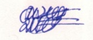 Dr. Crisanto Velázquez BecerraAutor de correspondencia